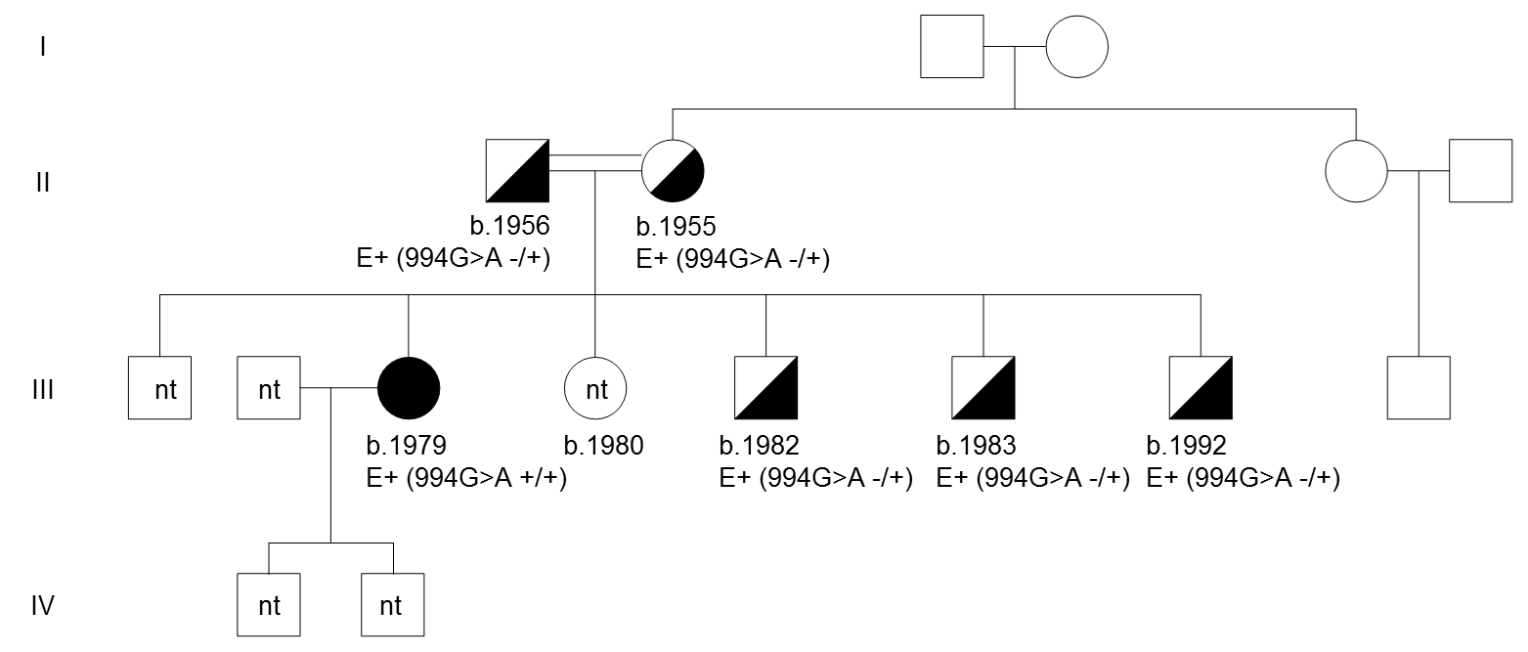 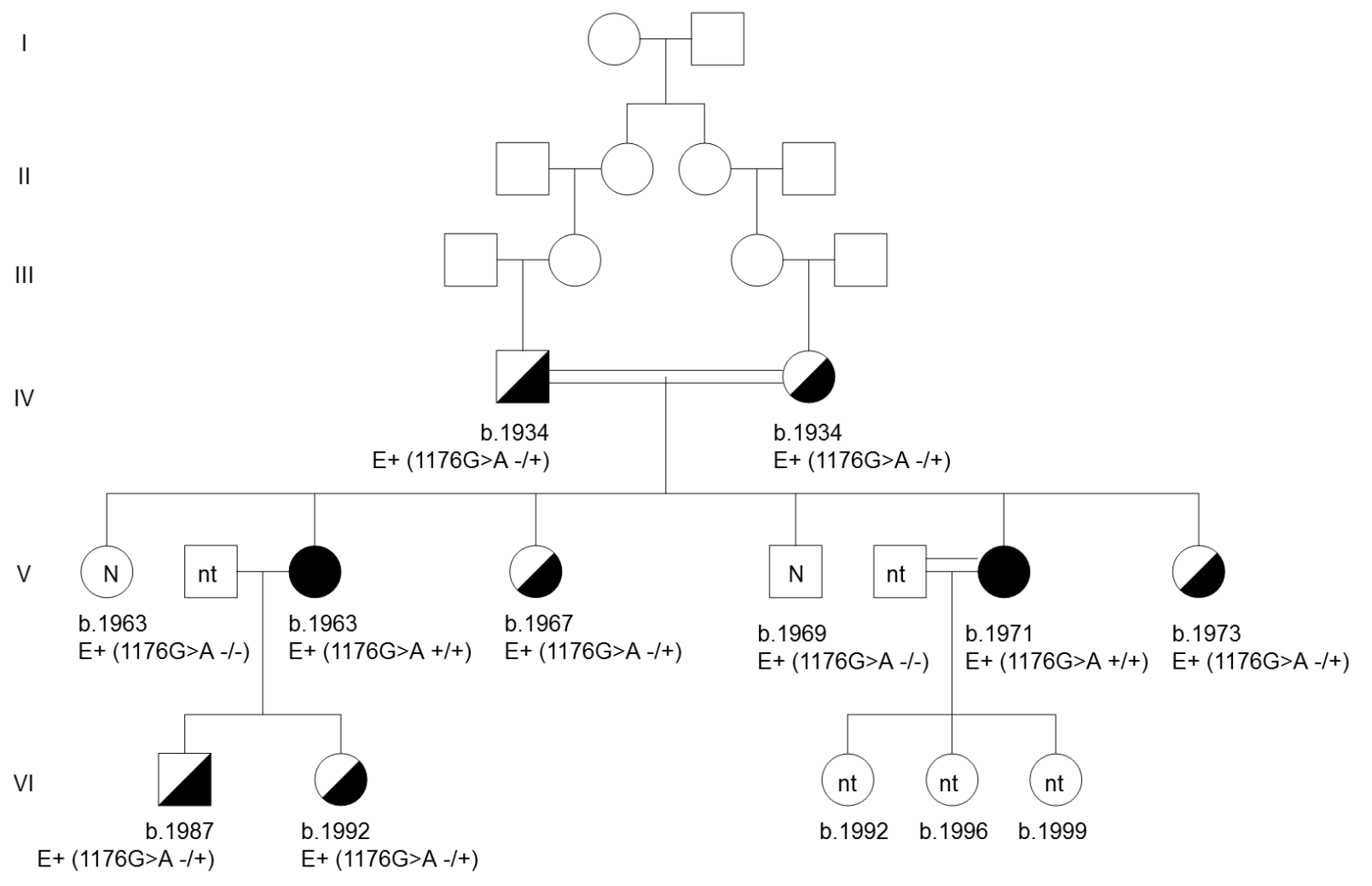 Figure e-1. Figure 1. Pedigrees with the validation state of CAPN1 mutations in two SPG76 families (three patients).   : affected,  : unaffected carriers, N: normal; nt: not tested.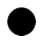 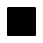 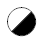 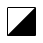 